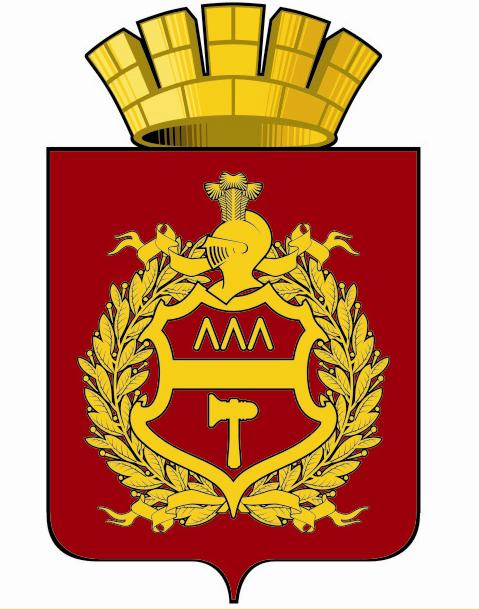 Администрация города Нижний ТагилУПРАВЛЕНИЕ ОБРАЗОВАНИЯПРИКАЗ     от 03.03.2023                                                                                                 № 187О проведении 72-й городской выставки детского технического и декоративно-прикладного творчества детей и учащейся молодежи В рамках муниципальной программы «Развитие системы образования в городе Нижний Тагил до 2025 года», утвержденной постановлением Администрации города Нижний Тагил от 11.12.2013 № 2942 «Об утверждении муниципальной программы «Развитие системы образования в городе Нижний Тагил до 2025 года» (с изменениями), подпрограммы № 1 «Обеспечение реализации муниципальной программы «Развитие системы образования в городе Нижний Тагил до 2025 года» мероприятия № 4 «Организация проведения мероприятий в сфере образования», в целях формирования эффективной системы выявления, поддержки и развития способностей и талантов у детей и молодежи, направленной на самоопределение и профессиональную ориентацию всех обучающихся, поддержку и развитие детского технического и декоративно-прикладноготворчества,руководствуясьПоложениемобуправлении образования,  ПРИКАЗЫВАЮ: 1. Провести 72-ю выставку детского технического и декоративно-прикладного творчества детей и учащейся молодежи (далее - Выставка) в период с 13.03.2023 по 29.03.2023. 2. Утвердить: 1) Положение о проведении 72-й городской выставки детского технического и декоративно-прикладного творчества детей и учащейся молодежи (Приложение № 1); 2) график проведения 72-й городской выставки технического и декоративно-прикладного творчества детей и учащейся молодежи (Приложение № 2);  3) форму заявки на участие в 72-й городской выставке детского технического и декоративно-прикладного творчества детей и учащейся молодежи (Приложение № 3) 4) форму согласия родителя (законного представителя) несовершеннолетнего участника Выставки на обработку его персональных данных (Приложение № 4); 5) форму технического паспорта (Приложение №5)6) Положения об организации и проведении конкурсных мероприятий, проводимых в рамках 72-й городской выставки технического и декоративно-прикладного творчества детей и учащейся молодежи (Приложения №№ 6-20); 7) состав оргкомитета 72-й городской выставки детского технического и декоративно-прикладного творчества детей и учащейся молодежи (Приложение №21);  8) смету расходов по организации и проведению 72-й городской выставки технического и декоративно-прикладного творчества детей и учащейся молодежи (Приложение № 22). 3. Предоставить в 2023 году МБУ ДО ГорСЮТ из бюджета города Нижний Тагил субсидию на иные цели – на расходы, связанные с проведением 72-й городской выставки детского технического и декоративно-прикладного творчества детей и учащейся молодежи (далее – субсидия, выставка) после внесения соответствующих изменений в план финансово-хозяйственной деятельности учреждения. 4. Директору МБУ ДО ГорСЮТ Семячковой С.А. обеспечить: 1) организацию и проведение выставки, решение организационных вопросов по проведению выставки; 2) целевое расходование субсидии и своевременную оплату расходов согласно Приложению № 22; 5. Директору МКУ «ЦБЭО учреждений образования» Филоненко Е.Л. обеспечить: 1) внесение соответствующих изменения в план финансово-хозяйственной деятельности МБУ ДО ГорСЮТ на 2023 год в связи с предоставлением субсидии;2) перечисление субсидии на лицевой счет МБУ ДО ГорСЮТ согласно Приложению № 22; 3) контроль целевого использования субсидии. 6. Руководителям образовательных учреждений, подведомственных и находящихся в ведении управления образования Администрации города Нижний Тагил: 1) создать необходимые условия в образовательных учреждениях, для реализации способностей обучающихся в техническом и декоративно-прикладном творчестве; 2) провести выставки технического и декоративно-прикладного творчества обучающихся в образовательных учреждениях;3) поощрить обучающихся и педагогических работников, принявших участие в подготовке и организации выставки.7. Контроль за исполнением настоящего приказа возложить на Н.Н. Лукину, главного специалиста сектора организации дополнительного образования.Начальник управления образования                                                     Т. А. Удинцева Н.Н. Лукина405755ПОЛОЖЕНИЕо проведении 72-й городской выставкитехнического и декоративно-прикладного творчествадетей и учащейся молодежиОбщие положения	Городская выставка технического и декоративно-прикладного творчества детей и учащейся молодежи (далее – Выставка) посвященадесятилетию науки и технологий в России, году педагога и наставника в России, году Уральского добровольческого танкового корпусав Свердловской области.Выставка направлена на реализацию творческих способностей обучающихся (воспитанников); обеспечение необходимых условий для удовлетворения их интересов; поддержку и развитие технического и декоративно-прикладного творчества. Основные темы Выставки способствуют повышению мотивации к поисково-исследовательской, проектной и изобретательской деятельности, изучению истории технических изобретений, истории России, истории родного города.  	Цель Выставки:создание условий для представления общественности города творческих достижений обучающихся (воспитанников) образовательных учреждений.Задачи:		- изучение обучающимися достижений науки, техники, художественного искусства и народных промыслов;		- изучение истории развития техники;- развитие творческих способностей детей и учащейся молодёжи;- стимулирование творческой деятельности педагогов и обучающихся (воспитанников);- популяризация достижений обучающихся среди сверстников, педагогов, родительской общественности;- организация содержательного досуга.	Руководство Выставки:	Учредителем Выставки является управление образования Администрации города Нижний Тагил.Организаторы выставки: - управление образования Администрации города Нижний Тагил,- МБУ ДО ГорСЮТ,- МАУ ДО ГДДЮТ,- МБУ ДО ДДТ Ленинского района, - МБУ ДО ДДТ Тагилстроевского района, - МАУ ДО ДДДЮТ.	Участники Выставки:	Участниками Выставки являются образовательные учреждения города: 	- общеобразовательные учреждения (школы, гимназии и лицеи); 	- учреждения дополнительного образования;	-дошкольные учреждения (только в направлении «Начальное техническое моделирование»);	- учреждения высшего и среднего профессионального образования; 	- учреждения социального обслуживания, коррекционного образования.	Выставка проходит в период с 13 марта по 29 марта 2023 г. и включает в себя смотр экспозиций образовательных учрежденийи проведение конкурсных мероприятий в очной форме.Первый этап – выставки в образовательных учреждениях (школьные выставки, организуется со 13 марта по 17 марта 2023г. На данном этапе проводятся праздники детского и семейного творчества, презентации выставки родителям, общественности, награждение активных участников и другие мероприятия. 	Смотр школьных выставок проходит по районам. Комиссию районного смотра школьных выставок формируют МБУ ДО ЛДДТ, МБУ ДО ТДДТ, МАУ ДО ДДДЮТ.  	Районные комиссии определяют победителей смотра школьных выставок (до 5 школ от района) и до 18 марта представляют в оргкомитет протокол смотра школьных выставок и видеозапись первого этапа на флэш носителе или в виде ссылки на облачное хранилище.	     Награждение победителей первого этапа осуществляется в день открытия городской выставки.Во время смотра экспозиций общеобразовательных организаций пройдет конкурс «Лучший экскурсовод» среди школ района. 			Оценка экспозицийЭкспозиции оцениваются по следующим критериям:Идея и композиционная целостность экспозиции (от 0 до 5 баллов)Новизна, оригинальность, творческий подход (от 0 до 5 баллов)Эстетическое оформление экспозиции (от 0 до 5 баллов)Разнообразие используемых техник (от 0 до 1 баллов)Выразительность подачи материала во время презентации экспозиции (от 0 до 5 баллов)Соблюдение временного регламента (не более 10 минут) (от 0 до 1 баллов)Количество представленных разделов (по каждому направлению: 1-4 разделов- 2 балла, 5-7 разделов-3 балла, 8-11 разделов-4 балла, 12-13 разделов- 5 баллов)Количество представленных работ (от 0 до 5 баллов) - рассчитываются от максимально возможного количества работ в направлении, например: УДО: «ДПИ»-130 работ, «Техническое творчество»-130 работ, «НТМ»-8 работ.Наличие паспорта технического экспоната (направление «Техническое творчество», «Начальное техническое моделирование») (от 0 до 1 баллов)Расшифровка баллов: от 0 до 5 баллов, где:0 – отсутствует показатель, 1- низкий уровень; 2- ниже среднего; 3- средний уровень; 4- высокий уровень; 5- максимальный уровеньот 0 до 1 балла, где:0– отсутствует показатель,1-присутствует показатель.	Второй этап – городская выставка проводится на базе МБУ ДО ЛДДТ, МБУ ДО ТДДТ, МАУ ДО ДДДЮТ, МБУ ДО ГорСЮТ, МБУ ДО ДЮЦ "Мир", в период с 20 марта по 29 марта 2023 г.Учреждения дополнительного образования формируют экспозиции декоративно-прикладного направления на базе МБУ ДО ТДДТ, технического творчества на базе МБУ ДО ГорСЮТ, начального технического моделирования на базе МАУ ДО ДДДЮТ.  Экспозиции гимназий и лицеев формируют экспозиции декоративно-прикладного направления на базе МБУ ДО ДЮЦ «Мир», технического творчества на базе МБУ ДО ГорСЮТ, начального технического моделирования на базе МАУ ДО ДДДЮТ.  Дошкольные образовательные учреждения формируют экспозиции начального технического моделирования на базе МАУ ДО ДДДЮТ.  	Учреждения среднего профессионального образования формируют экспозиции на своей базе.Учреждения социального обслуживания, коррекционного образования формируют экспозиции на базе МБУ ДО ЛДДТ.Дата завоза экспонатов в МБУ ДО ЛДДТ, МБУ ДО ТДДТ, МАУ ДО ДДДЮТ, МБУ ДО ГорСЮТ, МБУ ДО ДЮЦ «Мир» 20 марта 2023 годав 10.00ч.На базе МБУ ДО ЛДДТ, МБУ ДО ТДДТ, МАУ ДО ДДДЮТ, МБУ ДО ГорСЮТ, МБУ ДО ЛЮЦ «Мир» в рамках выставки проводятся мероприятия различного формата (фестивали, конкурсы, мастер-классы, праздники семейного творчества, экскурсии и пр.), за организацию и проведение которых несут ответственность МБУ ДО ЛДДТ, МБУ ДО ТДДТ, МАУ ДО ДДДЮТ, МБУ ДО ГорСЮТ, МБУ ДО ДЮЦ «Мир».Смотр экспозиций учреждений среднего профессионального образования, социального обслуживания, коррекционного образования проходит 21 марта 2023 года с 10.00ч. в соответствии с графиком объезда. За организацию смотра и формирование жюри несет ответственность МБУ ДО ГорСЮТ.	2. Проведение конкурсных мероприятий.	Включает в себя  проведение  в период с 3 марта по 28 марта 2023 года следующих конкурсов в соответствии с отдельными Положениями: Городской конкурс «Презентация экспонатов выставки»(Приложение к приказу №6),Городской конкурс моделей одежды и театров мод «Тагильская модница-2023»(Приложение к приказу №7), Городской конкурс народных промыслов «КОЛЕСО РЕМЕСЕЛ»(Приложение к приказу №8), Городской конкурс по безопасности дорожного движения «Улица полна неожиданностей» (Приложение к приказу №9), Городской конкурс «Огонь - ошибок не прощает!» для обучающихся и воспитанников дошкольных образовательных учреждений(Приложение к приказу №10), Открытый городской фотоконкурс «Тагил глазами молодых»(Приложение к приказу №11), Конкурс компьютерных технологий (Приложение к приказу №12),Городские соревнованиях хакатон по робототехнике(Приложение к приказу №13), Лаборатория «УмникУм» (Приложение к приказу №14),IIIгородской фестиваль «BabySkills» по ранней профориентации детей дошкольного возраста(Приложение к приказу №15), городские соревнования по 3D моделированию(Приложение к приказу №16), городская олимпиада по декоративно-прикладному творчеству(Приложение к приказу №17), городской Конкурс детских проектов по робототехнике (Приложение №18), городской Чемпионат профессионального мастерства«Профи-Старт 2023» среди обучающихсяобразовательных организаций на территории муниципального образования город Нижний Тагил (Приложение №19), городской конкурс «Лучший экскурсовод» (Приложение 20).Требования к оформлению заявки: экспонаты принимаются строго в соответствии с заявками (Приложение №3), которые оформляются отдельно по каждому разделу всех трех направлений и каждому конкурсу на бумажном носителе (формат А4, ориентация - альбомная) в 3 экземплярах (кроме направления начального технического моделирования) и сдаются в день завоза вместе с заполненными согласиями на обработку персональных данных согласно Приложению № 4 к приказу. Фамилия, имя автора работы, фамилия, имя, отчество его руководителя и руководителя учреждения, представившего экспонаты, указываются в заявке без сокращений.  Требования к экспонатам: экспонаты должны быть эстетично оформлены и иметь этикетку единого образца размером 6х12см, где указаны: название учреждения, наименование раздела (в соответствии с настоящим Положением), название экспоната, фамилия и имя учащегося (полностью), его возраст, Ф.И.О. руководителя. 	Экспонаты, представленные на Выставку, не должны сниматься с экспозиции до окончания выставки без особого разрешения председателя оргкомитета.  В случае самовольного вывоза экспонатов, итоги участия учреждения в разделе или конкурсе, аннулируются.Порядок работы:	Работа Выставки определяется графиком (Приложение №2). Выставка открыта для посетителей ежедневно с 9.00 часов до 17.00 часов. 	Каждое учреждение обеспечивает дежурство около своих экспозиций. Учреждения, представляющие экспонаты во всех направлениях, обеспечивают дежурных во все площадки. Дежурство осуществляется ежедневно на открытых площадках с 9.00 до 17.00 часов. 	В ежедневном формате учреждения участники выставки организуют проведение экскурсий по своим экспозициям. Графики с фамилиями и должностью направляются организаторам площадок (МБУ ДО ТДДТ, МБУ ДО ЛДДТ, МАУ ДО ДДДЮТ, МБУ ДО ГорСЮТ, МБУ ДО ДЮЦ «Мир») в день завоза экспонатов.Жюри, оценка экспонатов:Жюри для работы на Выставке для оценки экспонатов на базе МБУ ДО ТДДТ, МБУ ДО ЛДДТ, МАУ ДО ДДДЮТ, МБУ ДО ГорСЮТ, МБУ ДО ДЮЦ «Мир» формируют МБУ ДО ГорСЮТ на базе которых располагаются экспозиции. Состав жюри утверждается председателем оргкомитета Выставки. Жюри для оценки экспозиций учреждений социального обслуживания, коррекционного образования, учреждений высшего и среднего профессионального образования формирует МБУ ДО ГорСЮТ.Оценка экспонатов общеобразовательных организаций не предусмотрена.	Причиной подачи апелляции в оргкомитет может быть только процедурное нарушение данного Положения. Вопросы, касающиеся несогласия с оценкой жюри Выставки, оргкомитетом не рассматриваются.Направление «Техническое творчество»  В разделах технического направления Выставки представляются модели и макеты объектов техники, а также сами объекты техники, выполненные обучающимися всех возрастов в количестве до 5 работ от общеобразовательных организаций, реабилитационных центров, детских домов, коррекционных образовательных организаций, гимназий и лицеев организаций среднего профессионального образования и до 10 работ от организаций дополнительного образования.   Требования к оформлению заявки указаны ранее. Экспонаты Выставки, не соответствующие требованиям Положения, для участия в Выставке не принимаются и могут быть отклонены организаторами в одностороннем порядке.Все экспонаты, представленные в разделах технического направления, должны иметь паспорт экспоната, в соответствии с предложенной формой (Приложение №5)Требования, предъявляемые к экспонатам: 1.  АВТО:  1.1 автотехника – представляются объекты техники (багги, картинги, автомобили, тракторы),  которые служат для передвижения человека по дорогам и вне дорог; 1.2 малогабаритная  транспортная техника – представляется любая транспортная техника, которая предназначена для передвижения в любой среде (по воде, по воздуху, по земле). 2. МОТОТЕХНИКА: представляется двух- или трехколесная транспортная техника, отвечающая требованиям, предъявляемым к спортивным и дорожным мотоциклам, в том числе, мопеды и микро мотоциклы, или  изготовленная на базе мотоциклетных двигателей. 3. РАДИО: представляется измерительная аппаратура, приборы, КВ и УКВ спортивные приемники и радиостанции, звукозаписывающая и воспроизводящая аппаратура, бытовая радиотехника, радио игры, автоматика и телемеханика, тренажеры, вычислительная техника. 4. АВИА: 4.1 Авиамодели – представляются спортивные летающие модели всех классов, отвечающие требованиям спортивной классификации. Оценка модели производится по классам: простейшие модели, кордовые, свободнолетающие, радиоуправляемые, копии и полукопии, змеи; 4.2 Авиамакеты – представляются макеты самолетов, вертолетов, автожиров, планеров и т.п., которые являются копиями существовавших ранее и существующих в настоящее время летательных аппаратов для передвижения человека по воздуху с обязательным представлением документации, подтверждающей сходство с реальным аппаратом (фотографии, чертежи, напечатанные в официальных изданиях – журналах, книгах, брошюрах). 5. СУДО: 5.1 Судомодели -  представляются модели кораблей и судов, соответствующие правилам соревнований по судомодельному спорту. Оценка модели производится по классам: контурные модели кораблей, модели гражданских судов, модели военных кораблей, модели свободного класса. Предоставление чертежа или его ксерокопии обязательно. 5.2 Судомакеты – представляются макеты судов, кораблей, которые являются копиями существовавших ранее и, существующих в настоящее время судов и кораблей, выполненные из различных материалов по чертежам в определённом масштабе. Предоставление чертежа или его ксерокопии обязательно. 6. КОСМИЧЕСКАЯ ТЕХНИКА: 6.1 Модели – представляются модели ракет, отвечающие правилам соревнований по ракетомодельному спорту. Оценка модели производится по классам: ракеты-модели высотки S, с лентой, парашютом, ротором и ракетопланы. 6.2 Макеты – реальных космических объектов, совершавших полёты в космос или проходившие предварительные испытания с обязательным представлением чертежей данных объектов, напечатанных в официальных изданиях, в том числе, периодических. Допускаются ксерокопии с обязательным указанием источника информации. 7. МОДЕЛИ И МАКЕТЫ НАЗЕМНОЙ ТРАНСПОРТНОЙ ТЕХНИКИ: представляются модели и макеты автотранспортной техники промышленного производства, как военного, так и гражданского назначения. 8. АРХИТЕКТУРНОЕ МАКЕТИРОВАНИЕ: представляются макеты отдельных архитектурных, сооружений, ансамблей, макеты жилых помещений -  исторических или существующих, с обязательным представлением документации, подтверждающей сходство с реальным объектом (фотографии, чертежи, напечатанные в официальных изданиях). 9. ПРОМЫШЛЕННЫЙ ДИЗАЙН: представляются макеты несуществующих архитектурных, промышленных и других объектов (мебели, бытовой техники, предметов и предметной среды) выполненных по собственным разработкам.  10. ПРИСПОСОБЛЕНИЯ, ОБОРУДОВАНИЕ, СТАНКИ ДЛЯ ЛАБОРАТОРИЙ, КАБИНЕТОВ, МАСТЕРСКИХ: представляются технические объекты, используемые в процессе практической деятельности учащихся на уроках и во внеурочное время. 11.  РОБОТОТЕХНИКАИМЕХАТРОНИКА: представляются мехатронные иробототехническиеконструкции–моделисовременныхмашин и механизмов, единичные или системы, выполненные на базе различных типов конструкторов и/или выполненные из самодельных деталей. Конструкции должны быть действующими.  В аннотации к экспонату представляется информация, включающая этапы выполнения конструкции (его узлов), скриншоты программного кода. 12. ИГРОТЕКА: представляются развивающие, познавательные, интеллектуальные настольные игры, оборудование для подвижных игр и тренажеры любой степени сложности и технологии изготовления, отвечающие требованиям техники безопасности. 13. ТЕХНИЧЕСКОЕ 2D  И 3D МОДЕЛИРОВАНИЕ: представляются изделия по техническому моделированию и конструированию, выполненные на станках с ЧПУ (3d – принтер, фрезерный станок, лазерный станок и другие). Кроме изделия представляется технический паспорт (проект), включающий скриншоты этапов выполнения компьютерной модели изделия (его узлов), выполненные в любой программе по 2d и 3d моделированию. Направление «Декоративно-прикладное творчество» Представляются изделия детского декоративно-прикладного творчества в количестве:  -до 2 работ от общеобразовательных организаций, организаций социального обслуживания и коррекционного образования,  - до 3 работ от организаций среднего профессионального образования и высших учебных заведений,  - до 10 работ от организаций дополнительного образования, -до 5 работ от гимназий и лицеев, в каждом из следующих разделов: 1. Лепка (гипс, глина, тесто, пластилин, пластик,  папье-маше (объемно –пространственная композиция); 2. Роспись (металл, дерево, стекло и др.); 3. Роспись по ткани; 4. Художественная обработка материала (дерево, металл, камень, инкрустация, мозаика, резьба по гипсу);  5. Смешанная техника (коллаж, декупаж, аппликация и другая смешанная техника); 6. Работа с природным материалом; 7. Работа с тканью, кожей, мехом, валяние; 8. Художественная обработка бумаги (скульптура, папье-маше, плетение, аппликация); 9. Кукла (мягкая игрушка, игрушка из соломы или лыка, кукольный театр); 10. Вышивка (филейная, крестом, ришелье, бисером, лентами), изонить; 11. Плетение (коклюшки, макраме, бисер, фриволите), ткачество (гобелен, ковроткачество, иглоткачество, бисероткачество, бердо); 12. Вязание на спицах и крючком; 13. Швейные изделия. Экспонаты в разделе «Швейные изделия» должны быть представлены только на манекенах и полуманекенах не более 5 экспонатов от учреждений дополнительного образования, гимназий и лицеев, учреждений среднего профессионального образования, высших учебных заведений и не более 2 от других учреждений. Экспонаты данного направления Выставки, не соответствующие требованиям Положения, для участия в Выставке не принимаются и могут быть отклонены организаторами в одностороннем порядке.Направление «Начальное техническое моделирование» (далее - «НТМ»): Представляются макеты объектов техники, выполненные из бумаги, картона, пенопласта, дерева и другого материала обучающимися начальных классов и воспитанниками детских садов в количестве до 8 работ от всех типов образовательных организаций.Экспонаты данного направления Выставки, не соответствующие требованиям Положения, для участия в Выставке не принимаются и могут быть отклонены организаторами в одностороннем порядке.Подведение итогов выставкиПобедители среди каждого типа образовательных организаций определяются по сумме баллов, набранных в результате участия в оценке экспонатов (УДО, ДОУ, гимназии, лицеи), смотре экспозиций Выставки (СОШ, СУЗы, УСО и КО,) и в конкурсных мероприятиях Выставки.Определяются 3 лучших учреждения среди каждого типа образовательных организаций.Приложение №1                                             УТВЕРЖДЕНО      приказом управления образования      от __03.03.2023__ № 187